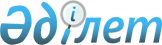 "Мемлекеттік аудитор біліктілігін беруге үміткер адамдарды сертификаттау жөніндегі ұлттық комиссия туралы ережені бекіту туралы" Республикалық бюджеттің атқарылуын бақылау жөніндегі есеп комитетінің 2015 жылғы 21 желтоқсандағы № 23-НҚ нормативтік қаулысына өзгерістер енгізу туралыРеспубликалық бюджеттің атқарылуын бақылау жөніндегі есеп комитетінің 2018 жылғы 20 наурыздағы № 7-НҚ нормативтік қаулысы. Қазақстан Республикасының Әділет министрлігінде 2018 жылғы 9 сәуірде № 16729 болып тіркелді
      "Мемлекеттік аудит және қаржылық бақылау туралы" 2015 жылғы 12 қарашадағы Қазақстан Республикасы Заңының 39-бабының 5-тармағына сәйкес Республикалық бюджеттің атқарылуын бақылау жөніндегі есеп комитеті (бұдан әрі – Есеп комитеті) ҚАУЛЫ ЕТЕДІ:
      1."Мемлекеттік аудитор біліктілігін беруге үміткер адамдарды сертификаттау жөніндегі ұлттық комиссия туралы ережені бекіту туралы" Республикалық бюджеттің атқарылуын бақылау жөніндегі есеп комитетінің 2015 жылғы 21 желтоқсандағы № 23-НҚ нормативтік қаулысына (Нормативтік құқықтық актілерді мемлекеттік тіркеу тізілімінде № 12680 болып тіркелген, "Әділет" ақпараттық-құқықтық жүйесінде 2016 жылғы 8 қаңтарда жарияланған) мынадай өзгерістер енгізілсін:
      тақырыбы мынадай редакцияда жазылсын:
      "Мемлекеттік аудитор біліктілігін иеленуге үміткер адамдарды сертификаттау жөніндегі ұлттық комиссия туралы ережені бекіту туралы";
      1-тармақ мынадай редакцияда жазылсын:
      "1. Қоса беріліп отырған Мемлекеттік аудитор біліктілігін иеленуге үміткер адамдарды сертификаттау жөніндегі ұлттық комиссия туралы ереже бекітілсін.";
      көрсетілген нормативтік қаулымен бекітілген Мемлекеттік аудитор біліктілігін беруге үміткер адамдарды сертификаттау жөніндегі ұлттық комиссия туралы ережеде:
      тақырыбы мынадай редакцияда жазылсын:
      "Мемлекеттік аудитор біліктілігін иеленуге үміткер адамдарды сертификаттау жөніндегі ұлттық комиссия туралы ереже";
      1-тармақ мынадай редакцияда жазылсын:
      "1. Мемлекеттік аудитор біліктілігін иеленуге үміткер адамдарды сертификаттау жөніндегі ұлттық комиссия туралы ереже (бұдан әрі – Ереже) "Мемлекеттік аудит және қаржылық бақылау туралы" 2015 жылғы 12 қарашадағы Қазақстан Республикасы Заңының 39-бабының 2-тармағына сәйкес әзірленді және Мемлекеттік аудитор біліктілігін иеленуге үміткер адамдарды сертификаттау жөніндегі ұлттық комиссияның (бұдан әрі – Ұлттық комиссия) өкілеттіктерін және қызметінің ұйымдастырылуын айқындайды.";
      3-тармақ мынадай редакцияда жазылсын:
      "3. Ұлттық комиссияның міндеттері:
      1) мемлекеттік аудитор біліктілігін иеленуге үміткер адамдардың кәсіби, іскерлік қасиеттері мен әлеуеттік мүмкіндіктерінің жан-жақты және объективті сипаттамасын айқындау;
      2) мемлекеттік аудитор біліктілігін иеленуге үміткер адамдарға сертификаттау жүргізу;
      3) мемлекеттік аудитор біліктілігін иеленуге үміткер адамдардың сертификаттаудан өту мәселелері бойынша ұсынымдар әзірлеу және енгізу болып табылады.";
      4-тармақта:
      1) тармақша мынадай редакцияда жазылсын:
      "1) мемлекеттік аудитор біліктілігін иеленуге үміткер адамдардың жеке істерін қарау;";
      3), 4) және 5) тармақшалар мынадай редакцияда жазылсын:
      "3) мемлекеттік аудитор біліктілігін иелену туралы сертификат тапсыру;
      4) Мемлекеттік аудит және қаржылық бақылау туралы" 2015 жылғы 12 қарашадағы Қазақстан Республикасы Заңының 39-бабының 8-тармағында көзделген негіздер бойынша мемлекеттік аудитор сертификатын қайтарып алу;
      5) мемлекеттік аудитор біліктілігін иеленуге үміткер адамдармен әңгімелесу өткізу;";
      6-тармақ мынадай редакцияда жазылсын: 
      "6. Республикалық бюджеттің атқарылуын бақылау жөніндегі есеп комитетінің Төрағасы Ұлттық комиссияның төрағасы болып табылады.
      Ұлттық комиссияның жұмыс органы Республикалық бюджеттің атқарылуын бақылау жөніндегі есеп комитеті (бұдан әрі – Есеп комитеті) болып табылады.
      Ұлттық комиссияның төрағасы берілген ұсыныстардың негізінде саны кемінде он төрт адам болатын Ұлттық комиссияның дербес құрамын бекітеді.
      Ұлттық комиссия құрамына Қазақстан Республикасы Президентінің Әкімшілігінен бір өкіл, Қазақстан Республикасының Үкіметінен бір өкіл, Есеп комитетінен бес өкіл, ішкі мемлекеттік аудит жөніндегі уәкілетті органнан бес өкіл, Қазақстан Республикасы Парламентінің депутаттары (келісім бойынша) кіреді.
      Өкілдік мемлекеттік саяси қызметшілер және/немесе "А" корпусының мемлекеттік әкімшілік қызметшілері деңгейінде қамтамасыз етіледі.";
      7-тармақтың 7) тармақшасы мынадай редакцияда жазылсын:
      "7) Ұлттық комиссия беретін мемлекеттік аудитор біліктілігін иелену туралы сертификатқа қол қояды.";
      8-тармақ мынадай редакцияда жазылсын:
      "8. Ұлттық комиссияның шешімдері Ұлттық комиссияның Төрағасы, мүшелері және хатшысы қол қоятын хаттамамен ресімделеді, ол Есеп комитетінің интернет-ресурсы арқылы қалың көпшілік назарына жеткізіледі.";
      қосымша осы нормативтік қаулыға қосымшаға сәйкес жаңа редакцияда жазылсын.
      2. Заң бөлімі Қазақстан Республикасының заңнамасында белгіленген тәртіппен:
      1) осы нормативтік қаулының Қазақстан Республикасының Әділет министрлігінде мемлекеттік тіркелуін;
      2) осы нормативтік қаулы мемлекеттік тіркелген күннен бастап күнтізбелік он күн ішінде оның қазақ және орыс тілдеріндегі қағаз және электрондық түрдегі көшірмелерінің Қазақстан Республикасы нормативтік құқықтық актілерінің эталондық бақылау банкінде ресми жариялау және енгізу үшін Қазақстан Республикасы Әділет министрлігінің "Республикалық құқықтық ақпараттық орталығы" шаруашылық жүргізу құқығындағы республикалық мемлекеттік кәсіпорнына жіберілуін;
      3) осы нормативтік қаулының Есеп комитетінің интернет-ресурсына орналастырылуын қамтамасыз етсін.
      3. Осы нормативтік қаулының орындалуын бақылау Есеп комитетінің аппарат басшысына (Қ.С. Әбдірайымов) жүктелсін.
      4. Осы нормативтік қаулы алғашқы ресми жарияланған күнінен кейін күнтізбелік он күн өткен соң қолданысқа енгізіледі.
       "КЕЛІСІЛДІ"
      Қазақстан Республикасының
      Қаржы министрі
      _____________ Б. Сұлтанов
      2018 жылғы 20 наурыз Мемлекеттік аудитор біліктілігін иеленуге үміткер адамдарды сертификаттау жөніндегі ұлттық комиссия мүшесінің дауыс беру нәтижелерін есепке алу парағы _______________________________________________________ (Ұлттық комиссия мүшесінің Т.А.Ә. (болған жағдайда)
      Ұлттық комиссия мүшесі: ___________________
      (қолы)
      Күні: 20__жылғы ______________
      * тиісті сандар қойылатын "Барлығы" деген жолды қоспағанда, "Сәйкес" және "Сәйкес
      емес" деген бағандарда "+" немесе "-" деген белгілер қойылады.
      Ұлттық комиссияның мүшесі отырыста болмаған жағдайда тиісті белгі жасалады.
					© 2012. Қазақстан Республикасы Әділет министрлігінің «Қазақстан Республикасының Заңнама және құқықтық ақпарат институты» ШЖҚ РМК
				
      Республикалық бюджеттің
атқарылуын бақылау жөніндегі
есеп комитетінің Төрайымы 

Н. Годунова
Республикалық бюджеттің атқарылуын
бақылау жөніндегі есеп комитетінің
2018 жылғы 20 наурыздағы № 7-НҚ
нормативтік қаулысына
қосымшаМемлекеттік аудитор біліктілігін
иеленуге үміткер адамдарды
сертификаттау жөніндегі ұлттық
комиссия туралы ережеге
қосымша
нысан
Р/с

№
Кандидаттың Т.А.Ә. (болған жағдайда)
Жұмыс орны
Атқаратын лауазымы
Дауыс бердім:*
Дауыс бердім:*
Дауыс

бермедім*
Р/с

№
Кандидаттың Т.А.Ә. (болған жағдайда)
Жұмыс орны
Атқаратын лауазымы
Сәйкес
Сәйкес емес
Дауыс

бермедім*
1
2
3
4
5
6
7
1
2
3
                                                                                                                                                                                                                                              Барлығы:
                                                                                                                                                                                                                                              Барлығы:
                                                                                                                                                                                                                                              Барлығы:
                                                                                                                                                                                                                                              Барлығы: